СОВЕТ ДЕПУТАТОВ МУНИЦИПАЛЬНОГО ОБРАЗОВАНИЯ НОВОЧЕРКаССКИЙ  СЕЛЬСОВЕТ САРАКТАШСКОГО РАЙОНА ОРЕНБУРГСКОЙ ОБЛАСТИчетвертый СОЗЫВ РЕШЕНИЕочередного двадцать шестого   заседания Совета депутатовмуниципального образования Новочеркасский сельсоветчетвертого созыва28.03.2023                                с. Новочеркасск                                            №  114  Об исполнении бюджета муниципального образования Новочеркасский сельсовет Саракташского района  Оренбургской области  за 2022 годВ соответствии со статьями 12, 132 Конституции Российской Федерации, статьи 9 Бюджетного кодекса Российской Федерации, статьи 35 Федерального закона от 06.10.2003 N 131-ФЗ "Об общих принципах организации местного самоуправления в Российской Федерации" и  Уставом  муниципального образования Новочеркасский сельсовет Саракташского района Оренбургской области, рассмотрев итоги исполнения бюджета за 9 месяцев 2022 года,Совет депутатов Новочеркасского сельсоветаРЕШИЛ: 1. Утвердить отчет об исполнении бюджета муниципального образования Новочеркасский сельсовет Саракташского района  Оренбургской области  за 2022 год по доходам в сумме  18 701 660, 00 рублей и по расходам в сумме 19 087 057,34рублей,  дефицит бюджета составил 385 397,34 рублей; 2. Утвердить исполнение бюджета муниципального образования Новочеркасский сельсовет Саракташского района  Оренбургской области  по доходам  и расходам бюджета  за 2022 год согласно приложению № 1;3. Настоящее решение вступает в силу с момента его принятия,  подлежит  обнародованию и размещению на официальном сайте Новочеркасского сельсовета.4 Контроль за исполнением данного решения возложить на постоянную комиссию по бюджетной, налоговой и финансовой политике, собственности, торговле, экономическим вопросам (Закирова Р.Г.).Председатель Совета депутатов                 Глава муниципального образованияНовочеркасского сельсовета                       Новочеркасский сельсовет                                            Г.Е. Матвеев                                                   Н.Ф.Суюндуков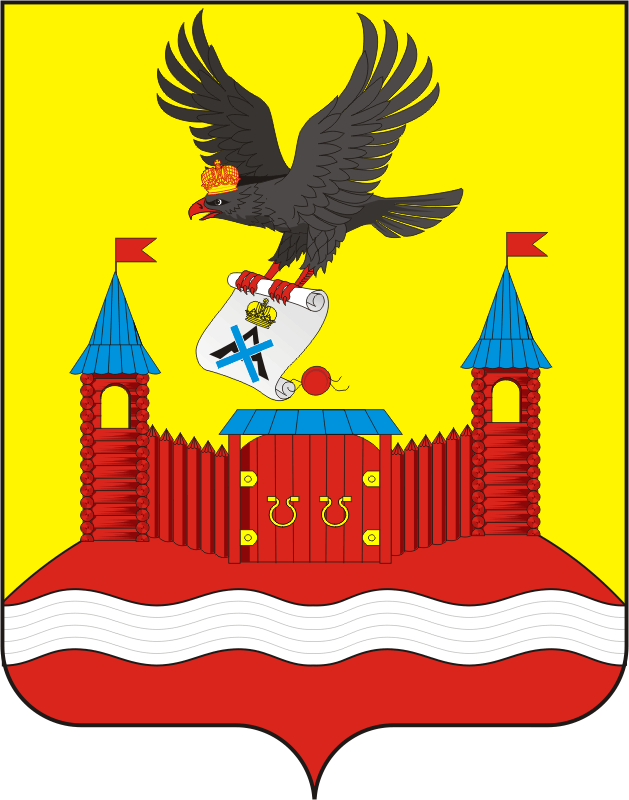 